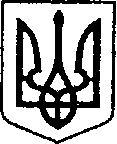                                                             УКРАЇНА                                         	                                        ЧЕРНІГІВСЬКА ОБЛАСТЬ              від 14.11.18р.   Н І Ж И Н С Ь К А    М І С Ь К А    Р А Д А45 сесія VII скликання                                                   Р І Ш Е Н Н Явід 19 листопада 2018 р.		м. Ніжин	                          №32-45/2018Про внесення в перелік земельних ділянокнесільськогосподарського призначення, щопідлягають продажу власникам об’єктів нерухомогомайна, розміщеного на цих ділянкахВідповідно до статей 25, 26, 42, 59, 60, 73 Закону України  «Про місцеве самоврядування в Україні», Земельного кодексу України, Регламенту  Ніжинської міської ради Чернігівської області, затвердженого рішенням Ніжинської міської ради Чернігівської області VII скликання від 24 листопада 2015 року №1-2/2015 (зі змінами),  керуючись рішенням Ніжинської міської ради від 26.09.2018 року  № 5-43/2018 «Про визначення відсоткового розміру авансового внеску вартості земельних ділянок за нормативною грошовою оцінкою»,  міська рада вирішила:1. Внести в перелік земельну ділянку несільськогосподарського призначення, що підлягає продажу власнику об’єктів нерухомого майна, розміщеного на цій ділянці, земельну ділянку:      Пункт 1.1. про внесення в перелік земельної ділянки несільськогосподарського призначення, що підлягає продажу власнику об’єктів нерухомого майна, розміщеного на цій ділянці,  земель промисловості, транспорту, зв’язку, енергетики, оборони та іншого призначення (для розміщення та експлуатації основних, підсобних і допоміжних будівель та споруд підприємств переробної,                                машинобудівної та іншої промисловості), площею 0,1444 га за адресою:                                                                 вул. Шолом Алейхема, 4 А, м. Ніжин Чернігівської області (кадастровий номер 7410400000:02:002:0015), яка використовується на підставі договору оренди землі  від 11.07.2018р., для експлуатації та обслуговування нежитлових будівель, які є власністю Борисенко Катерини Михайлівни згідно договору купівлі-продажу нежитлового приміщення від 23.02.2018р. № 159 знято з порядку денного відповідно до  ч. 2 ст. 29 Регламенту Ніжинської міської ради Чернігівської області VII скликання.      Пункт 1.2. про внесення в перелік земельної ділянки несільськогосподарського призначення, що підлягає продажу власнику об’єктів нерухомого майна, розміщеного на цій ділянці,  земель житлової та громадської забудови (для розміщення та експлуатації основних, підсобних і допоміжних будівель та споруд підприємств переробної, машинобудівної та іншої промисловості),  площею 0,2748  га за адресою:  вул. Шолом Алейхема, 4а, м. Ніжин (кадастровий номер 7410400000:02:002:0014), яка використовується на підставі договору оренди земельної ділянки від 11.07.2018р., для розміщення нежитлових будівель, які є власністю Борисенко Катерини Михайлівни згідно договору купівлі-продажу нежитлових будівель  від 23.02.2018  року № 159 знято з порядку денного відповідно до  ч. 2 ст. 29 Регламенту Ніжинської міської ради Чернігівської області VII скликання.Пункт 1.3. про внесення в перелік земельної ділянки несільськогосподарського призначення, що підлягає продажу власнику об’єктів нерухомого майна, розміщеного на цій ділянці,  земель житлової та громадської забудови  (для розміщення нежитлової будівлі магазину), площею 0,0343 га за адресою:  вул. Московська, 6 а, м. Ніжин  (кадастровий номер 7410400000:04:001:0021), яка використовується на підставі договору оренди земельної ділянки від 03.07.2014р., для розміщення нежитлової будівлі магазину, яка є власністю  Мокіна  Віктора  Валерійовича  згідно договору купівлі-продажу нежитлової будівлі  від 23.05.2002 року № 1104 знято з порядку денного відповідно до  ч. 2 ст. 29 Регламенту Ніжинської міської ради Чернігівської області VII скликання.1.4.  Відмовити Поповій Людмилі Іванівни у внесенні в перелік земельної ділянки несільськогосподарського призначення, що підлягає продажу власнику об’єктів нерухомого майна, розміщеного на цій ділянці,  земель житлової та громадської забудови (для будівництва та обслуговування будівель торгівлі), площею 0,0035 га за адресою:  вул. Вокзальна, 6 А, м. Ніжин Чернігівської області (кадастровий номер 7410400000:05:002:0077), яка використовується на підставі договору оренди землі,  для експлуатації та обслуговування нежитлової будівлі, ларька за номером 22, який є власністю  Попової Людмили Іванівни згідно договору купівлі-продажу нежитлової будівлі від 29.12.2015р. №1211 враховуючи зауваження відділу містобудування та архітектури   № 10-37/288  від  26.10.2018р.2. Фінансування робіт з проведення експертної грошової оцінки даних земельних ділянок здійснюється за рахунок внесеного покупцем авансу в розмірі 15 % вартості земельної ділянки, визначеної за нормативною грошовою оцінкою земельної ділянки.3. Відділу земельних відносин виконавчого комітету Ніжинської міської ради забезпечити оприлюднення даного рішення на офіційному сайті Ніжинської міської ради протягом п’яти робочих днів з дня його прийняття.4. Організацію виконання даного рішення покласти на першого заступника міського голови з питань  діяльності виконавчих органів ради   Олійника Г.М. та на відділ земельних відносин.5.  Контроль за виконанням даного рішення покласти на постійну комісію з питань земельних відносин, будівництва, архітектури, інвестиційного розвитку міста та децентралізації (голова комісії Деркач А.П.). Міський голова         				                                          А.В. Лінник Візують:секретар міської ради						                В.В. Салогуб                                                перший заступник міського голови                                               з питань діяльності виконавчих органів ради                                                                                      Г.М. Олійникначальник відділуземельних відносин						                В.М. Місанначальник відділу містобудуваннята архітектури, головний архітектор                                              В.Б. Мироненконачальник управління культури і туризму Ніжинської міської ради                                               Т.Ф. Бассакначальник відділу юридично-кадровогозабезпечення                   					                  В.О. Легапостійна комісія міської ради з питань земельних відносин, будівництва,архітектури, інвестиційного розвитку                                           А.П. Деркачміста та децентралізаціїпостійна комісія міської ради з питаньрегламенту, депутатської діяльностіта етики, законності, правопорядку,антикорупційної політики, свободислова та зв’язків з громадськістю	      	       О.В. ЩербакПояснювальна запискадо проекту рішення Ніжинської міської ради «Про внесення в перелік земельних ділянок несільськогосподарського призначення, що підлягають продажу власникам об’єктів нерухомого майна, розміщеного на цих ділянках».   Даний проект рішення підготовлено відповідно до статей 25, 26, 42, 59, 60, 73 Закону України «Про місцеве самоврядування в Україні»,  Земельного кодексу України, Регламенту  Ніжинської міської ради Чернігівської області, затвердженого рішенням Ніжинської міської ради Чернігівської області VII скликання від 24 листопада 2015 року №1-2/2015 (зі змінами),  керуючись рішенням Ніжинської міської ради від 26.09.2018 року  № 5-43/2018 «Про визначення відсоткового розміру авансового внеску вартості земельних ділянок за нормативною грошовою оцінкою».    						  У даному проекті рішення розглядається питання внесення в перелік земельних ділянок несільськогосподарського призначення, що підлягають продажу власникам об’єктів нерухомого майна, розміщеного на цій ділянці, земельної ділянки:площею 0,1444 га за адресою:  вул. Шолом Алейхема, 4 А, м. Ніжин Чернігівської області (кадастровий номер 7410400000:02:002:0015), нормативна грошова оцінка земельної ділянки (2018р.) – 488517,21 грн.; площею 0,2748  га за адресою:  вул. Шолом Алейхема, 4а,  м. Ніжин  (кадастровий номер 7410400000:02:002:0014), нормативна грошова оцінка земельної ділянки (2018р.) – 929671,26  грн.;площею 0,0343 га за адресою:  вул. Московська, 6 а,  м. Ніжин   (кадастровий номер 7410400000:04:001:0021), нормативна грошова оцінка земельної ділянки (2018р.) – 448299,19  грн.;4)  площею 0,0035 га за адресою: вул. Вокзальна, 6 А, м. Ніжин Чернігівської області  (кадастровий номер 7410400000:05:002:0077), нормативна грошова оцінка земельної ділянки (2018р.) – 16942,52 грн.Постійна комісія міської ради з питань земельних відносин, будівництва,архітектури, інвестиційного розвитку                                           А.П. Деркачміста та децентралізації